Stichting De Rijckere-orgel 1776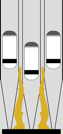 www.derijckereorgel.nl
info@derijckereorgel.nl
inschrijfformulier | inscription form
MASTERCLASS LUC PONET (BE)‘17e en 18e eeuwse orgelmuziek 
uit de Zuidelijke Nederlanden en het Prinsbisdom Luik’naam | name: 	
postadres | postal address: 
geboortedatum | date of birth: 
e-mail | e-mail:
telefoonnummer | telephone: docent(en) huidig en voormalig | teacher(s) present and past: hoeveel jaar | how many years:repertoire masterclass | repertoire masterclass:
vragen, opmerkingen | questions, comments: Verstuur dit formulier naar info@derijckereorgel.nl
Email this application form to info@derijckereorgel.nl